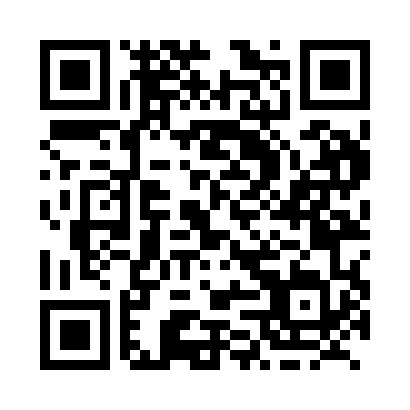 Prayer times for Griersville, Ontario, CanadaWed 1 May 2024 - Fri 31 May 2024High Latitude Method: Angle Based RulePrayer Calculation Method: Islamic Society of North AmericaAsar Calculation Method: HanafiPrayer times provided by https://www.salahtimes.comDateDayFajrSunriseDhuhrAsrMaghribIsha1Wed4:396:121:196:198:2710:012Thu4:376:101:196:208:2910:033Fri4:356:091:196:218:3010:044Sat4:336:081:196:218:3110:065Sun4:316:061:196:228:3210:086Mon4:296:051:196:238:3310:107Tue4:276:041:196:248:3510:118Wed4:256:021:196:248:3610:139Thu4:246:011:196:258:3710:1510Fri4:226:001:196:268:3810:1611Sat4:205:591:196:268:3910:1812Sun4:185:571:196:278:4110:2013Mon4:175:561:196:288:4210:2214Tue4:155:551:196:288:4310:2315Wed4:135:541:196:298:4410:2516Thu4:125:531:196:308:4510:2717Fri4:105:521:196:308:4610:2818Sat4:085:511:196:318:4710:3019Sun4:075:501:196:328:4810:3220Mon4:055:491:196:328:4910:3321Tue4:045:481:196:338:5010:3522Wed4:035:471:196:338:5110:3623Thu4:015:461:196:348:5210:3824Fri4:005:451:196:358:5310:3925Sat3:585:451:196:358:5410:4126Sun3:575:441:196:368:5510:4227Mon3:565:431:206:368:5610:4428Tue3:555:431:206:378:5710:4529Wed3:545:421:206:378:5810:4730Thu3:535:411:206:388:5910:4831Fri3:525:411:206:389:0010:49